Zahtjev za izdavanje dozvole za pristup tajnim podacima za pravno lice, koji podnosi zakonski zastupnik pravnog licaKATEGORIJA: Pravna licaNaziv usluge Zahtjev za izdavanje dozvole za pristup tajnim podacama za pravno lice, koji podnosi zakonski zastupnik pravnog licaOrgan zadužen za sprovođenjeDirekcija za zaštitu tajnih podatakaNadzorni organMinistarstvo odbraneOpisDozvola za pristup tajnim podacima je akt kojim se pravnom i fizičkom licu obezbjeđuje pristup i korišćenje tajnog podatka.Pristup tajnim podacima stepena tajnosti "STROGO TAJNO", "TAJNO" i "POVJERLJIVO" može imati lice kome je izdata dozvola za pristup tajnim podacima. Za izdavanje dozvole za pristup tajnim podacima stepena tajnosti "STROGO TAJNO", "TAJNO" i "POVJERLJIVO" podnosi se zahtjev. Zahtjev za izdavanje dozvole za pristup tajnim podacima za pravno lice i drugog zaposlenog u pravnom licu podnosi zakonski zastupnik pravnog lica.Uz zahtjev za izdavanje dozvole za pristup tajnim podacima za pravno lice i drugog zaposlenog u pravnom licu, zakonski zastupnik pravnog lica podnosi Direkciji i zahtjev za bezbjednosnu procjenu ugroženosti pravnog lica. Bezbjednosnu procjenu ugroženosti pravnog lica sačinjava Agencija za nacionalnu bezbjednost i na osnovu iste zakonski zastupnik pravnog lica procijenjuje stepen rizika prijetnje tajnim podacima i preduzima neophodne mjere zaštite tajnih podataka.Prije izdavanja dozvole za pristup tajnim podacima sprovodi se bezbjednosna provjera za pravno lice i drugog zaposlenog u pravnom licu. Bezbjednosnu provjeru sprovodi Agencija za nacionalnu bezbjednost. Takođe, prije izdavanja dozvole za pristup tajnim podacima Direkcija provjerava da li su u  pravnom licu obezbijeđene mjere za zaštitu tajnih podataka.Gdje i kakoZahtjev za izdavanje dozvole za pristup tajnim podacima za pravno lice, zakonski zastupnik pravnog lica može podnijeti putem dostavljača (kurira) ili poštanske službe, na adresu Direkcija za zaštitu tajnih podataka, ulica Jovana Tomaševića broj 29 (zgrada Ministarstva odbrane), 81000 Podgorica, Crna Gora. Zahtjev se podnosi na obrascu, uz koji se prilažu propisani dokazi. Obrazac zahtjeva možete preuzeti sa ovog portala, web stranice Direkcije (www.nsa.gov.me) i u prostorijama Direkcije za zaštitu tajnih podataka. Na zahtjev za izdavanje dozvole za pristup tajnim podacama ne plaća se taksa.  Korisni linkoviDirekcija za zaštitu tajnih podataka (www.nsa.gov.me)Pravna podlogaZakon o tajnosti podataka ("Službeni list Crne Gore", br. 14/08, 76/09, 41/10, 40/11, 38/12, 44/12, 14/13, 18/14, 48/15, 74/20); iPravilnik o sadržini i obliku dozvole za pristup tajnim podacima ("Službeni list Crne Gore", br. 71/08)Uredba o bližim uslovima i načinu sprovođenja administrativnih i fizičkih mjera zaštite tajnih podataka ("Sl. list Crne Gore", br. 54/15)Originalni obrasci
Obrazac zahtjeva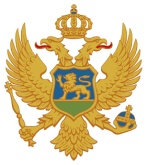 CRNA GORA                                                    __________________(Naziv pravnog lica)Broj:Podgorica,     DIREKCIJA ZA ZAŠTITU TAJNIH PODATAKAPODGORICAPredmet: Zahtjev za izdavanje dozvole za pristup tajnim podacima za pravno liceNa osnovu člana 28 stav 2 tačka 2 i i člana 30 Zakona o tajnosti podataka i člana (“Sl. list Crne Gore”, br.14/08, 76/09, 41/10, 38/12, 44/12, 14/13, 18/14 i 48/15, 74/20 ), podnosim zahtjev za izdavanje dozvole za pristup tajnim podacima stepena tajnosti_________________________________________, za ____________________________________________________,                            (“STROGO TAJNO”/“TAJNO”/“POVJERLJIVO”)                                         (Naziv pravnog lica)sa sjedištem u ________________________ , adresa __________________________________________________,                                                                                                     (Ulica i broj)                  broj tel._______________, djelatnost _______________________________________________________________, koga zastupa ___________________________________________, sa prebivalištem u ______________________,                                           (Ime i prezime zakonskog zastupnika)adresa _________________________________________________, mob.tel. _______________________________,                                    (Ulica i broj)e-mail _______________________________________________________ .                                                                                                        Podnosilac zahtjeva                                                                                      ________________________________                                                                                       (Ime i prezime zak. zastup. pravnog lica)                                                                                       __________________________________                                                                                                                                                                                                                                                                (Potpis)                                                                                    __________________________________                                                                            (Mob.tel. zak. zastup. pravnog lica)Napomena: Uz zahtjev za izdavanje dozvole za pravno lice, zakonski zastupnik pravnog lica podnosi i zahtjev za izdavanje dozvole za zakonskog zastupnika i druge zaposlene u pravnom licu, sa IZJAVAMA o opravdanoj potrebi za korišćenje tajnih podataka radi izvršenja ugovorenog posla i zahtjev za bezbjednosnu procjenu ugroženosti pravnog lica. Prije izdavanja dozvole za pristup tajnim podacima pravnom licu, Direkcija provjerava da li su u pravnom licu obezbijeđene mjere za zaštitu tajnih podataka.